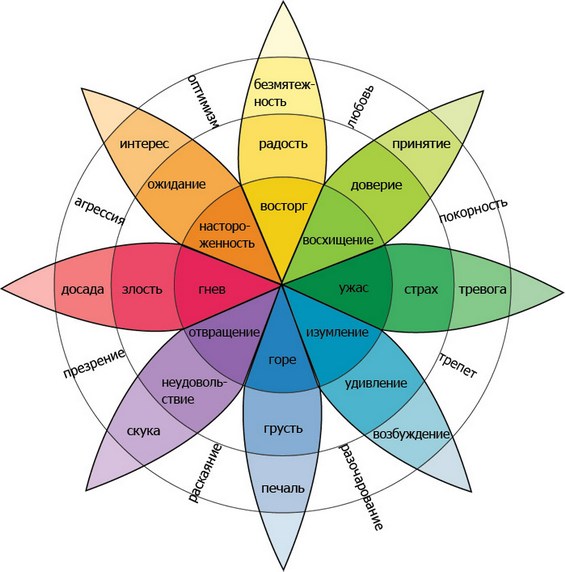 Дневник моего настроения__________________________________________________________________________________Каким может быть настроение:Веселое, радостное, приподнятое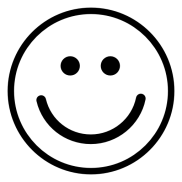 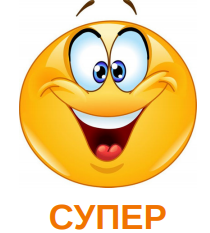 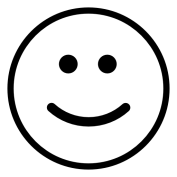 Хорошее, бодрое, спокойное                 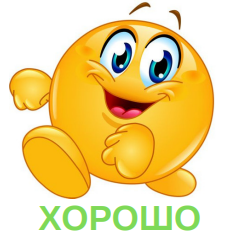 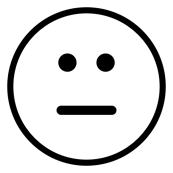 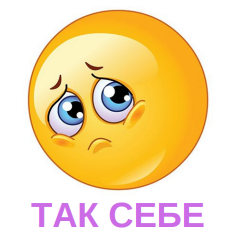 Немного грустное, хочется помолчать, подумать о чем-нибудь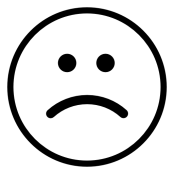 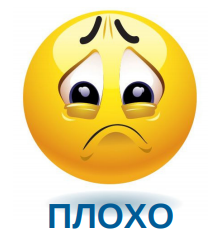 Грустное, скучно, хочется плакать, ворчать на всех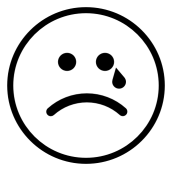 Отвратительное, плачу или злюсь,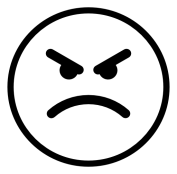 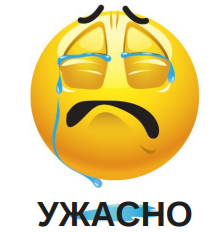 ругаюсь на всехМоё настроение за неделюЛучшее событие недели _____________________________________________________________________________________________________________________________________________________________________________________________________________________________________________________________________________________________________________________________________________________________Худшее событие недели _____________________________________________________________________________________________________________________________________________________________________________________________________________________________________________________________________________________________________________________________________________________________Время сутокНастроение смайликСобытие/причина настроенияЭмоцииПонедельник/Понедельник/Понедельник/Понедельник/УтроДеньВечерВторник/Вторник/Вторник/Вторник/УтроДеньВечерСреда/Среда/Среда/Среда/УтроДеньВечерЧетверг/Четверг/Четверг/Четверг/УтроДеньВечерВремя сутокНастроение смайликСобытие/причина настроенияЭмоцииПятница/Пятница/Пятница/Пятница/УтроДеньВечерСуббота/Суббота/Суббота/Суббота/УтроДеньВечерВоскресенье/Воскресенье/Воскресенье/Воскресенье/УтроДеньВечер